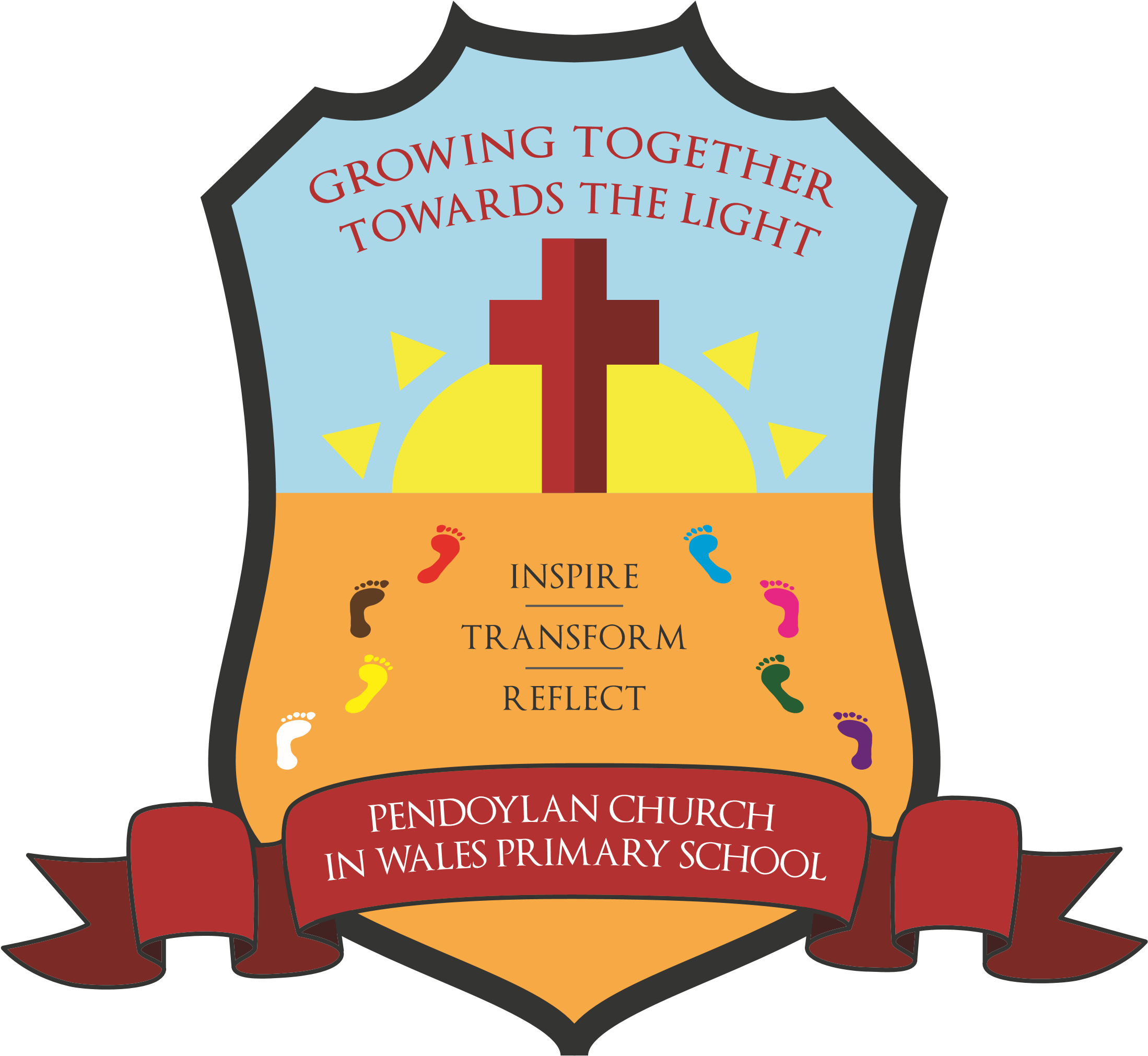 Pendoylan Church In Wales Primary SchoolAdmission Form CHILD’S DETAILSAPPLICANT’S DETAILSIs there a brother / sister at Pendoylan C/W Primary? 	Yes / NoIf yes, please give details belowDoes your child have a Statement of Special Educational Need? ________________________If yes which school is named on the statement? _____________________________________Is your child a Looked After Child? ________________________________________________If yes, please state the corporate parent. _____________________________________________ Is your child a previously Looked After Child?    ________________________________________Is your child a twin or triplet (or of other multiple birth)?  _______________________________Our Admissions Policy has clearly defined criteria for Admissions. The following information will help us to allocate places according to the criteria should we become full in any year group.FAMILY WORSHIPIs your child / are your child’s parents communicant members of a church in the Benefice of the East Vale?  Yes / NoReligious Denomination-----------------------------------------------------------------------------------------------Name of Church ( or other place of worship) attended by parents and/or childHow long have you attended this Church/ Place of worship?------------------------------------------------Is the Father a confirmed member of the Church in Wales?Yes/NoThe Father attends Church on a SundayWeekly/fortnightly/occasionally/never (please circle those that apply)Is the Mother a confirmed member of the Church in Wales?Yes/NoThe Mother attends Church on a SundayWeekly/fortnightly/monthly/occasionally/never (Please circle those which apply)The child attends church on Sunday/Sunday SchoolWeekly/fortnightly/monthly/occasionally/neverIs the child baptised?                                 Yes/NoName and address of faith reference:- _____________________________________________________________________________________________________________________________________________________________________________________________________________________________________________________________________________________________________________________________________________________________________________________________________________________________________________________________________________________________Where parents knowingly provide false information to obtain an advantage for their child, to which they would not normally be entitled, they may render themselves guilty of an offence under Section 5(b) of the Perjury Act 1911.  Please sign and date below to confirm the above information is true and accurate. NB: by signing this form you are agreeing that we may contact the Local Authority Council Tax department for verification of your residence at the above address. If you are not the parent or close relative, you have a duty to notify Children’s Services of your caring arrangements.  Close relative is defined as step-parents, grandparents, brother, sister, uncle, or aunt. The LA has a duty to check with social services on such arrangements.DECLARATIONSigned ____________________________  Print name ____________________ Date ______Child’s SurnameChild’s ForenameChild’s other NamesChild’s GenderChild’s Date of BirthChild’s place of residence.Postcode :Applicant’s SurnameApplicant’s ForenameApplicant’s other NamesApplicant’s GenderApplicant’s place of residence.Postcode :Postcode :Postcode :Applicant’s phone numberHomeMobileWorkApplicants email addressApplicant’s relationship to the childDo you have parental responsibility for this child?Do you have parental responsibility for this child?Do you have parental responsibility for this child?Yes / NoNameD.O.B.Year Group